ALLEGATO G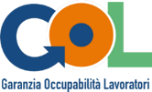 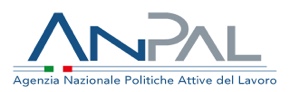 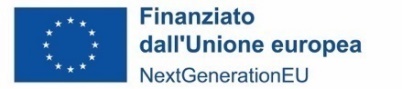 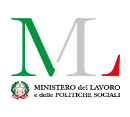 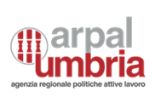 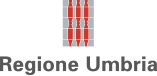 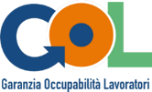 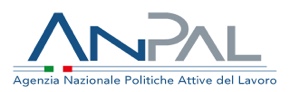 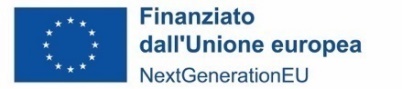 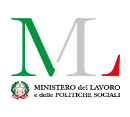 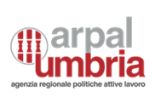 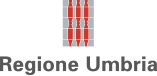 ATTO UNILATERALE DI IMPEGNO ORGANISMI DI FORMAZIONEPIANO NAZIONALE DI RIPRESA E RESILIENZA (PNRR)Programma “Garanzia di occupabilità dei Lavoratori - GOL”Missione 5, Componente 1, Riforma 1.1ARPAL UMBRIAVia Palermo 86/A06124 PerugiaTrasmissione tramite PECgol.gestione@pec.arpalumbria.itL’anno ________, il giorno ______ del mese di _________________, il/la sottoscritto/a ____________________________________, C.F. __________________________ nato/a a ______________________________________il ___/___/______ e residente in via ______________________________________________ n.______ C.A.P._________ Comune ____________________________________Prov.____, in qualità di legale rappresentante di ______________________________________, con sede legale in via _______________________________ n. ____ C.A.P. ________ Comune __________________________ Prov. ___, C.F./P.IVA __________________________________PREMESSO CHEL’Agenzia formativa fa parte dell’elenco di soggetti erogatori delle misure della formazione di cui al Percorso 2 - Aggiornamento (Upskilling) e al Percorso 3 - Riqualificazione (Reskilling) del PAR GOL dell’Umbria, volti a favorire il miglioramento delle competenze dei beneficiari e l’ingresso/reinserimento nel mercato del lavoro di soggetti erogatori delle misure della formazione di cui al Percorso 2 - Aggiornamento (Upskilling) e al Percorso 3 - Riqualificazione (Reskilling) del PAR GOL dell’Umbria, volti a favorire il miglioramento delle competenze dei beneficiari e l’ingresso/reinserimento nel mercato del lavoro approvato con  Determinazione Direttoriale n. 1018 del 12.08.2022;l’Agenzia formativa è titolare di percorsi formativi inseriti nel Catalogo dell’offerta formativa Gol Umbria a seguito di Determinazioni del Direttore di ARPAL UmbriaIL SOGGETTO REALIZZATORE DICHIARA SOTTO LA PROPRIA RESPONSABILITA’che le attività realizzate non sono finanziate da altre fonti del bilancio dell’Unione europea, in ottemperanza a quanto previsto dall’art. 9 del Reg. (UE) 2021/241; che la realizzazione delle attività prevede il rispetto del principio di addizionalità del sostegno dell’Unione europea previsto dall’art.9 del Reg. (UE) 2021/241;che la realizzazione delle attività prevede di non arrecare un danno significativo agli obiettivi ambientali, ai sensi dell'articolo 17 del Regolamento (UE) 2020/852;che la realizzazione delle attività progettuali è coerente con i principi e gli obblighi specifici del PNRR relativamente al principio del “Do No Significant Harm” (DNSH) e, ove applicabili, ai principi del Tagging clima e digitale, della parità di genere (Gender Equality), della protezione e valorizzazione dei giovani e del superamento dei divari territoriali;che l’attuazione delle Operazioni prevede il rispetto delle norme comunitarie e nazionali applicabili, ivi incluse quelle in materia di trasparenza, uguaglianza di genere e pari opportunità e tutela dei diversamente abili;che l’attuazione delle Operazioni prevede il rispetto della normativa europea e nazionale applicabile, con particolare riferimento ai principi di parità di trattamento, non discriminazione, trasparenza, proporzionalità e pubblicità;che adotterà misure adeguate volte a rispettare il principio di sana gestione finanziaria secondo quanto disciplinato nel Regolamento finanziario (UE, Euratom) 2018/1046 e nell’art. 22 del Regolamento (UE) 2021/241, in particolare in materia di prevenzione dei conflitti di interessi, delle frodi, della corruzione e di recupero e restituzione dei fondi che sono stati indebitamente assegnati;di disporre delle competenze, risorse e qualifiche professionali, sia tecniche che amministrative, necessarie per portare a termine le Operazioni e assicurare il raggiungimento di eventuali milestone e target associati;di aver considerato e valutato tutte le condizioni che possono incidere sull’ottenimento e utilizzo del finanziamento a valere sulle risorse della Missione 5 “Inclusione e coesione”, Componente 1 “Politiche per il Lavoro”, Riforma 1.1 “Politiche Attive del Lavoro e Formazione”,e di averne tenuto conto ai fini dell’elaborazione della proposta progettuale;di essere a conoscenza che l’Amministrazione centrale responsabile di intervento si riserva il diritto di procedere d’ufficio a verifiche, anche a campione, in ordine alla veridicità delle dichiarazioni rilasciate in sede di domanda di finanziamento e/o, comunque, nel corso della procedura, ai sensi e per gli effetti della normativa vigente; E SI IMPEGNAad assicurare il rispetto di tutte le disposizioni previste dalla normativa comunitaria e nazionale, con particolare riferimento a quanto previsto dal Reg. (UE) 2021/241 e dal decreto-legge n. 77 del 31/05/2021 convertito con modificazioni dalla legge 29 luglio 2021, n. 108;ad assicurare l’adozione di misure adeguate volte a rispettare il principio di sana gestione finanziaria secondo quanto disciplinato nel Regolamento finanziario (UE, Euratom) 2018/1046 e nell’art.22 del Regolamento (UE) 2021/241, in particolare in materia di prevenzione dei conflitti di interessi, delle frodi, della corruzione e di recupero e restituzione dei fondi che siano stati indebitamente assegnati;ad adottare proprie procedure interne, assicurando la conformità ai regolamenti comunitari e a quanto indicato nell’avviso approvato con D.DT n. 1018 del 12.08.2022; a dare piena attuazione alle attività, garantendo l’avvio tempestivo delle stesse per non incorrere in ritardi attuativi e concludere le attività nella forma, nei modi e nei tempi previsti, nel rispetto della tempistica prevista dalle Linee Guida approvate con atto del Direttore ARPAL Umbria;ad adottare un sistema informatico tale da garantire l’estrapolazione e la fornitura di dati ai fini della raccolta, registrazione e archiviazione in formato elettronico degli stessi per ciascuna operazione così da consentire la sorveglianza, la valutazione, la gestione finanziaria, la verifica e l’audit, secondo quanto previsto dall’art. 22.2 lettera d) del Regolamento (UE) 2021/241, tenendo conto delle indicazioni fornite da ARPAL Umbria;fornire tutte le informazioni richieste relativamente alle procedure e alle verifiche in relazione alle spese rendicontate conformemente alle procedure e agli strumenti definiti nella manualistica adottata da ARPAL Umbria;a garantire la conservazione della documentazione progettuale in fascicoli cartacei o informatici per assicurare la completa tracciabilità delle operazioni - nel rispetto di quanto previsto all’art. 9 punto 4 del decreto legge 77 del 31 maggio 2021, convertito con legge n. 108/2021 - che, nelle diverse fasi di controllo e verifica previste dal sistema di gestione e controllo del PNRR, dovranno essere messi prontamente a disposizione su richiesta di ARPAL Umbria e/o dell’Amministrazione centrale titolare di intervento PNRR, del Servizio centrale per il PNRR, dell’Unità di Audit, della Commissione europea, dell’OLAF, della Corte dei Conti europea (ECA), della Procura europea (EPPO) e delle competenti Autorità giudiziarie nazionali e autorizzare la Commissione, l'OLAF, la Corte dei conti e l'EPPO a esercitare i diritti di cui all'articolo 129, paragrafo 1, del regolamento finanziario;rispettare la normativa in materia fiscale, previdenziale e di sicurezza dei lavoratori e dei partecipanti a garantire la disponibilità dei documenti giustificativi relativi alle spese sostenute e dei target realizzati così come previsto ai sensi dell’articolo 9 punto 4 del decreto legge n. 77 del 31/05/2021, convertito con legge n. 108/2021;a rispettare le disposizioni che regolano l’utilizzo delle opzioni di costo semplificato di cui alle deliberazioni del Commissario straordinario di ANPAL n. 5 del 9/05/2022 di approvazione tra le altre all’allegato C) il documento “Standard dei servizi di GOL e relative Unità di Costo Standard”, n.6 del 16/05/2022 di parziale modificazione del documento “Standard dei servizi di GOL e relative Unità di Costo Standard” di cui all’allegato C) della deliberazione n. 5/2022;a documentare e tracciare le attività realizzate utilizzando la modulistica prevista debitamente vidimata;ad inoltrare le richieste di pagamento ad all’APL di riferimento o ad  ARPAL Umbria con allegata la rendicontazione dettagliata dei costi esposti maturati e dei valori realizzati in riferimento agli indicatori associati alle attività nel periodo di riferimento e i documenti giustificativi appropriati secondo le tempistiche e le modalità riportate nelle Linee Guida;a garantire l’utilizzo di un conto corrente dedicato necessario per l’erogazione dei pagamenti e l’adozione di un’apposita codificazione contabile e informatizzata per tutte le transazioni relative al progetto per assicurare la tracciabilità dell’utilizzo delle risorse del PNRR;ad inoltrare all’APL ed al CPI di riferimento nei tempi e con le modalità previste dalle Linee guida dei percorsi 2 e 3, le comunicazioni relative in caso di rinuncia da parte del beneficiario o alla mancata partecipazione ai percorsi formativi per almeno due giornate nell’arco di 30 giorni di calendario per motivi diversi da quelli citati dall’art 8 del DM 42/2018;a garantire il rispetto degli obblighi in materia di comunicazione e informazione previsti dall’art. 34 del Regolamento (UE) 2021/241, indicando nella documentazione progettuale che le attività sono finanziate nell’ambito del PNRR, con esplicito riferimento al finanziamento da parte dell’Unione europea e all’iniziativa Next Generation EU (ad es. utilizzando la frase “finanziato dall’Unione europea – Next Generation EU”), riportando nella documentazione progettuale l’emblema dell’Unione europea e a fornire un’adeguata diffusione e promozione delle attività, anche online, sia web che social, in linea con quanto previsto dalla Strategia di Comunicazione del PNRR; a garantire una tempestiva diretta informazione agli organi preposti, tenendo informata ARPAL Umbria sull’avvio e l’andamento di eventuali procedimenti di carattere giudiziario, civile, penale o amministrativo che dovessero interessare le operazioni oggetto delle attività e comunicare le irregolarità o le frodi riscontrate a seguito delle verifiche di competenza e adottare le misure necessarie, nel rispetto delle procedure adottate dalla stessa ARPAL Umbria  in linea con quanto indicato dall’art. 22 del Regolamento (UE) 2021/2041.ad attenersi a quanto previsto dal Regolamento Europeo n. 679/2016 “Regolamento generale sulla protezione dei dati” nella comunicazione e trasmissione di dati personali per le attività di controllo della PA; a consegnare alle persone beneficiarie delle misure finanziate l’informativa per il trattamento dei dati personali ai sensi del Regolamento Europeo n. 679/2016 “Regolamento generale sulla protezione dei dati” nella prima giornata di attività;a non percepire, a copertura delle spese rendicontate nel progetto, altri contributi, finanziamenti o sovvenzioni comunque denominate, da organismi pubblici e/o privati (divieto di doppio finanziamento);a conservare in originale o su supporti comunemente accettati la documentazione amministrativa e contabile riferita al progetto in base alle normative vigenti presso la sede ubicata in via ______________________ n.______ C.A.P. _________ Comune_________________ Prov. _____ e a metterla a disposizione in caso di controllo;Si autorizza, ai sensi del Reg. (UE) n. 679/2016 ARPAL UMBRIA , in qualità di amministrazione responsabile, al trattamento dei dati personali, per gli adempimenti degli obblighi di legge e comunque necessari ai fini dell’attuazione del progetto.Luogo e data___________________	Firma	Il Legale rappresentante	(Ai sensi e per gli effetti del D.P.R. n. 445/2000 e s.m.i. ovvero 	dell’ art. 65 del D.Lgs. n. 82/2005.e s.m.i. - C.A.D -	in caso di presentazione per via telematica)	del Legale Rappresentante del beneficiario/capofila di ATI-ATS	oppure del Dirigente Responsabile in caso di Enti pubblici*)*allegare copia fotostatica di documento di identità in corso di validità’ 